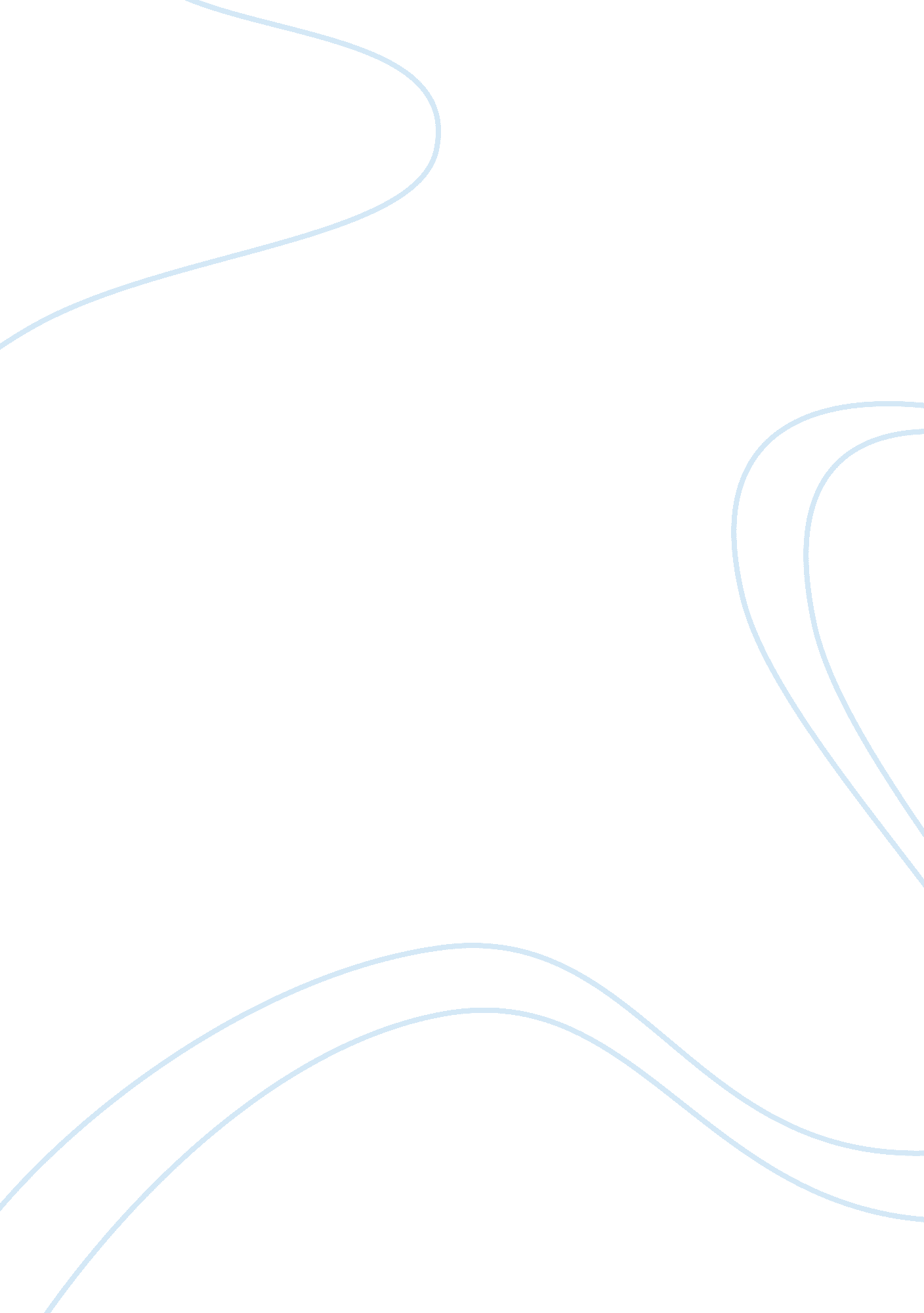 Life science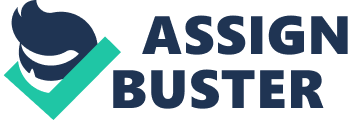 Technology and the World after 25 Years The advancements made in the recent years are very rapid and useful. There are, however, certain bad inventions like atomic energy used in wars and other weapons which are devastating for the human life. It is however, important to discover that certain other technologies are used for the betterment and improvement of our lives. These technologies include latest inventions like Deep Green Underwater Kite which is used to generate energy with less cost to the end user. Furthermore, this energy is useful in generating higher amounts of energy to meet the demands of the increasing populations around the globe (Harrell 2010). Keeping this technology in view we can assume that moving ahead with such green and environment friendly technologies we will be able to see better, sound and environmentally effective environment in the future. More and more emphasis is given to the environmental effects of every technology and process, this further leads to an expectation that the upcoming 25 years might bring a lesser harmful environment for the living beings. Use of Fossil fuels within the next 25 years will be reduced to minimal (Environment911). 
Tynan and Print (2008) suggest that in the next 25 years it is expected that technology will be extremely integrated in the devices that “ deliver information and entertainment to our homes and our hip pockets, in sensors that monitor our environment from within the walls and floors of our homes, and in chips that deliver medicine and augment reality inside our bodies.” With such advancements in the technological field, living without technologies would become more and more impossible. People will become highly reliant on the inventions made and lesser physical exertion will be noticed. The physical activities will either diminish or become less popular than they are today. Health problems like diabetes, cardiac diseases and obesity related issues will be more common affecting the overall health of people around the world. However, the vaccines are supposed to eliminate the risk of the most serious disease like AIDS and others (The observer 2011). 
Modern military environment is already making use of unmanned vehicles and equipment. A considerable improvement can be made by using the BCI technology in the military field. Army and security forces may employ BCI by using it with the unmanned vehicles. The most crucial matter regarding the unmanned vehicles and equipment is the lack of situational awareness and critical thinking about the incident or conditions prevailing at the time of their use. Such vehicles, tools and equipment are preprogrammed and lack understanding which human beings do. A virtual pilot or a robot with BCI technology may answer this situation effectively. In the same field, BCI may aid the command and control operations of the large military force. A commander, able to process information and controlling order more speedily will have quicker reactions to the information and hence, resulting in overall improvement of the efficiency of military forces (Graimann et al. 2009). The advancements made to produce Brain Computer Interface may further be explored and evolved in the next 25 years and the lives people relating to the healthcare, entertainment and many other areas will be easier than it is today. 
In conclusion, we can say that life after 25 years will be technologically enriched. It will have loads of faster, efficient and effective devices to be used in every field. However, the negative impacts and devastations of those inventions will also be significant. The life after 25 years will be considerably automated with robots, computers and electronics being inevitable for living. 
Bibliography 
Harrell, E. (2010, Nov 11). Deep green underwater kite. Time Specials. Retrieved from http://www. time. com/time/specials/packages/article/0, 28804, 2029497_2030623_2029802, 00. html 
Graimann, Bernhard, Allison, Brendan, & Pfurtscheller, Gert. (2009). Brain-computer Interfaces: Non-invasive and Invasive Technologies. Springer Verlag. 
Tynan, Dan, and PCW Print. " The Next 25 Years in Tech." PCWorld. PCworld, 31 Jan 2008. Web. 9 Sep 2011. . 
Environment911, . " What will Future Green Technology Look Like?." Environment 911. Environment911, n. d. Web. 9 Sep 2011. . 
The Observer, . " 20 predictions for the next 25 years." Guardian. co. uk. Guardian. co. uk, 02 Jan 2011. Web. 9 Sep 2011. . 